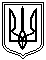 Миколаївська міська радаПостійна комісія міської ради зпитань прав людини, законності,гласності, антикорупційної політики, місцевого самоврядування,депутатської діяльності та етикиПРОТОКОЛ12.06.2018 № 58 Засідання постійної комісії міської ради з питань питань прав людини, законності,гласності, антикорупційної політики, місцевого самоврядування,депутатської діяльності та етикиПрисутні депутати Миколаївської міської ради VII скликання:Голова постійної комісії – Малікін О.В. Секретар постійної комісії – Кісельова О.В.Члени комісії : Дятлов І.С., Бурганенко О.І., Жвавий Д.К. Відсутні члени комісії:– Панченко Ф.Б., Гранатуров Ю.І. - службова необхідність.Запрошені та присутні:Омельчук О.А.- заступник міського голови;Бондар В.А. - заступник директора департаменту – начальник відділу організаційно-правової роботи та взаємодії із засобами масової інформації департаменту енергетики, енергозабезпечення та запровадження інноваційних технологій Миколаївської міської ради;Загороднюк Є.В. – начальник управління апарату ради Миколаївської міської ради;Оніщенко І.О. – начальник відділу з організації оборонної і мобілізаційної роботи та взаємодії з правоохоронними органами Миколаївської міської ради;Шуліченко Т.В. – директор департаменту економічного розвитку Миколаївської міської ради;Личко Г.В. - начальник управління освіти Миколаївської міської ради;Оборонько С.М. – директор Миколаївського обласного центру зайнятості; Слюсаренко І. Є. - начальник відділу зайнятості, охорони та умов праці управління праці департаменту праці та соціального захисту населення Миколаївської міської ради;Кукса О.М. - заступник начальника управління – начальник відділу транспорту, зв’язку та телекомунікацій Миколаївської міської ради;Маломан Л. В. - начальник відділу обліку комунального майна Миколаївської міської ради;Бочарова І.В. – в.о. начальника юридичного департаменту Миколаївської міської ради;Бабенко О.О. – заступник директора юридичного департаменту Миколаївської міської ради;Власова Г. І. - заступник начальника відділу обліку та розподілу житла Миколаївської міської ради;Музичук Н. О. – юрист управління охорони здоров’я Миколаївської міської ради;Аксентюк О.В. – начальник управління КОРД Головного управління Національної поліції в Миколаївській області;Ковалевич Є.В. – заступник начальника Управління патрульної поліції в Миколаївській області; Філітович Д.В. – заступник командира в/ч 3039 (Національна гвардія);Сорокін Д.І. – представник УСБУЗаявники, представники ЗМІ та інші особи.РОЗГЛЯНУЛИ :РОЗДІЛ 1 Розгляд звернень відділів, управлінь виконкому, департаментів, адміністрацій районів та інших установ міста.1.1. Звернення заступника міського голови Омельчука О.А. від 01.06.2018 № 5650 щодо розгляду проектів рішення міської ради на засіданні постійної комісії :- «Про внесення змін та доповнень до рішення Миколаївської міської ради від 23.12.2016 № 13/12 «Про затвердження міської Програми енергозбереження «Теплий Миколаїв» на 2017-2019 роки», файл (s-de-007).Слухали : Малікіна О.В. , який заявив про потенційний конфлікт інтересів при розгляді даного питання.Омельчука О.А., який проінформував членів постійної комісії що проект рішення розроблено в зв’язку з необхідністю уточнення обсягів фінансування заходів Програми енергозбереження «Теплий Миколаїв» на 2018 рік відповідно до виділених у міському бюджеті на 2018 рік обсягів фінансування, уточнення заходів Програми відповідно до вимог бюджетного законодавства, а також доповнення новим заходом щодо модернізації вуличного освітлення на енергозберігаюче, що дозволить зменшити споживання електричної енергії, розроблення схеми теплопостачання міста Миколаєва, проведення капітального ремонту ЗОШ №1, 42, що дозволить зменшити споживання енергоресурсів. При цьому, загальний обсяг фінансування міської Програми енергозбереження «Теплий Миколаїв» на 2017-2019 роки, затвердженої рішенням міської ради від 23.12.2016 №13/12, залишається незмінним.РЕКОМЕНДОВАНО : погодити проект рішення міської ради «Про внесення змін та доповнень до рішення Миколаївської міської ради від 23.12.2016 № 13/12 «Про затвердження міської Програми енергозбереження «Теплий Миколаїв» на 2017-2019 роки», файл (s-de-007).Рекомендація не була поставлена на голосування.- «Про затвердження Порядку надання коштів на фінансову допомогу об’єднань співвласників багатоквартирних будинків та житлово-будівельних кооперативів для впровадження заходів з енергозбереження і термомодернізації на умовах поворотності в місті Миколаєві», файл (s-de-008).Слухали : Омельчука О.А., який зазначив, що відповідно до зазначеного Порядку пропонується надавати ОСББ та житлово-будівельним кооперативам кошти на поворотній основі без сплати відсотків або будь-яких інших платежів за їх користування, для реалізації проектів з енергозбереження і термомодернізації в багатоквартирних житлових будинках.РЕКОМЕНДОВАНО : погодити проект рішення міської ради «Про затвердження Порядку надання коштів на фінансову допомогу об’єднань співвласників багатоквартирних будинків та житлово-будівельних кооперативів для впровадження заходів з енергозбереження і термомодернізації на умовах поворотності в місті Миколаєві», файл (s-de-008).Рекомендація не була поставлена на голосування.1.2 Лист начальника управління апарату ради Миколаївської міської ради     Загороднюк Є.В. від 24.04.2018 №556 щодо надання до управління апарату пропозицій стосовно переліку питань, які мають розглядатися на засіданнях постійної комісії з питань прав людини, законності, гласності, антикорупційної політики, місцевого самоврядування, депутатської діяльності та етики у ІІ півріччі 2018 року з метою формування плану роботи Миколаївської міської ради на ІІ півріччі 2018 року. Слухали : Загороднюк Є.В. - начальника управління апарату ради Миколаївської міської ради, яка проінформувала, що управлінням апарату ради Миколаївської міської ради розроблено проект рішення міської ради «Про затвердження плану роботи Миколаївської міської ради на ІІ півріччі 2018 року» з метою формування плану роботи Миколаївської міської ради на ІІ півріччі 2018 року.Малікіна О.В., який запропонував перенести до плану роботи Миколаївської міської ради на ІІ півріччі 2018 року питання, які були не розглянуті у І півріччі 2018 року, а також оформити письмово нові пропозиції та передати до управління апарату ради Миколаївської міської ради.РЕКОМЕНДОВАНО : перенести до плану роботи Миколаївської міської ради на ІІ півріччі 2018 року питання, які були не розглянуті у І півріччі 2018 року, а також оформити письмово нові пропозиції та передати до управління апарату ради Миколаївської міської ради.ГОЛОСУВАЛИ: «за» – 4, «проти» – 0, «утримались» – 0.Примітка : Кісельова О.В. на момент голосування була відсутня.1.3. Звернення начальника управління транспортного комплексу, зв’язку та телекомунікацій Миколаївської міської ради Манушевич О.Л. щодо розгляду на засіданні постійної комісії проекту рішення Миколаївської міської ради «Про надання поворотної фінансової допомоги комунальному підприємству Миколаївської міської ради «Миколаївелектротранс», файл s-tr-040_18.Слухали : Куксу О.М. - заступника начальника управління – начальник відділу транспорту, зв’язку та телекомунікацій Миколаївської міської ради, який пояснив, що необхідність розробки зазначеного рішення виникла в зв’язку з критичним станом комунального підприємства Миколаївської міської ради «Миколаївелектротранс», а саме заборгованість за споживчу електроенергію станом на 01.04.2018 – 14,7 млн.грн. Крім того, до 20.04.2018 підприємство повинно внести авансовий платіж у сумі                      2,5 млн.грн. Мета проекту рішення Миколаївської міської ради – надання поворотної фінансової допомоги КП Миколаївської міської ради «Миколаївелектротранс» в розмірі 15,8 млн.грн. : на оплату електроенергії – 10,3 млн.грн. та заборгованість сплати 5,5 млн.грн.Дятлова І.С., який зауважив, що на сесії Миколаївської міської ради від 07.06.2018 вже було виділено 10 млн.грн. Як голова фракції акцентував увагу на тому, що не буде голосувати «за» чи «проти» поки не буде надано депутатам Миколаївської міської ради Програму розвитку КП Миколаївської міської ради «Миколаївелектротранс». Зазначив, що спочатку Програма розвитку КП Миколаївської міської ради «Миколаївелектротранс» повинна бути розглянута на профільній комісії, потім підтримана бюджетом.РЕКОМЕНДОВАНО :Розгляд питання перенести на чергове засідання постійної комісіїДоопрацювати проект рішення, а саме надати Програма розвитку                                  КП Миколаївської міської ради «Миколаївелектротранс».ГОЛОСУВАЛИ: «за» – 4, «проти» – 0, «утримались» – 0.Примітка : Кісельова О.В. на момент голосування була відсутня.1.4. Звернення в.о. начальника управління комунального майна Миколаївської міської ради Богданова В.М. щодо розгляду на засіданні постійної комісії проекту рішення Миколаївської міської ради «Про відчуждення майна комунальної власності територіальної громади м. Миколаєва», файл s-fk-699.Слухали : Маломан Л. В. - начальника відділу обліку комунального майна Миколаївської міської ради, яка повідомила, що проект рішення Миколаївської міської ради «Про відчуждення майна комунальної власності територіальної громади м.Миколаєва», файл s-fk-699 розроблено на підставі звернення КУ «Миколаївський зоопарк» щодо відчуждення основних фондів у вигляді 1 шетландського поні (самець).РЕКОМЕНДОВАНО : погодити винесення проекту рішення Миколаївської міської ради «Про відчуждення майна комунальної власності територіальної громади м. Миколаєва», файл s-fk-699 на розгляд сесії Миколаївської міської ради.ГОЛОСУВАЛИ: «за» – 4, «проти» – 0, «утримались» – 0.Примітка : Кісельова О.В. на момент голосування була відсутня.1.5. Звернення в.о. начальника управління комунального майна Миколаївської міської ради Богданова В.М. від 21.02.2018 №323/10/01/08/18 за вх.№ 5081 від 15.03.2018 щодо розгляду на засіданні постійної комісії проекту рішення Миколаївської міської ради «Про передачу з комунальної власності територіальної громади м. Миколаєва до державної власності об’єкта незавершеного будівництва по вул.3 Слобідській (Дзержинського),49/10», файл s-fk-695.Слухали : Маломан Л. В. - начальника відділу обліку комунального майна Миколаївської міської ради, яка проінформувала, що підставою розробки зазначеного рішення є звернення Чорноморського національного університету ім.Петра Могили та звернення секретаря Миколаївської міської ради Казакової Т.В. на комісію щодо передачі до державної власності до сфери управління Міністрерства освіти і науки України з подальшою передачею в оперативне управління Чорноморського національного університету ім. Петра Могили об’єкту незавершеного будівництва – поліклініки на 1100 відвідувачів з блоком відновлювального лікування за адресою : вул.3 Слобідська (Дзержинського), 49/10. Профільна комісія вирішила – управлінню комунального майна підготувати проект рішення щодо передачі з комунальної власності до державної власності об’єкту незавершеного будівництва, провести експертну оцінку, зробити опис всього майна, присвоїти об’єкту нерухомості окремо від земельної ділянки адресу, запросити гарантії від Чорноморського національного університету ім.Петра Могили щодо збереження цільового призначення використання об’єкту та винести даний проект рішення на розгляд сесії Миколаївської міської ради.Дятлова І.С., який запитав, що управління комунального майна Миколаївської міської ради  планує передати : будівельні матеріали чи об’єкт незавершеного будівництва.Маломан Л. В. відповіла, що передається об’єкт незавершеного будівництва.Дятлова І.С., який поросив показати свідоцтво право власності, яке підтверджує право власності саме даного об’єкту.Маломан Л. В. повідомила, що свідоцтво право власності не має. Управління комунального майна Миколаївської міської ради підготувало службову записку голові Миколаївської міської ради Сєнкевичу О.Ф. щодо виділення в окрему адресу даного об’єкту : вул.3 Слобідська (Дзержинського), 49/10.Дятлова І.С., який акцентував увагу на тому, що неможливо здійснити передачу об’єкту незавершеного будівництва без отримання свідоцтва на право власності.Дятлова І.С., який також порушив питання щодо передачі після завершення будівництва спортмайданчика в парку «Перемога» на баланс міста Миколаєва.Маломан Л. В., яка пояснила, що даний об’єкт введений в експлуатацію на 90%. На сьогоднішній день спортмайданчик в парку «Перемога» на баланс м. Миколаєва не переданий.Дятлова І.С., запропонував поновити роботу щодо передачі на баланс м. Миколаєва спортмайданчика в парку «Перемога».РЕКОМЕНДОВАНО : вирішити питання щодо виділення на рахунок балансоутримувача коштів для проведення робіт з метою отримання усіх необхідних документів, які підтверджують право власності.ГОЛОСУВАЛИ: «за» – 4, «проти» –0, «утримались» – 0.Примітка : Кісельова О.В. на момент голосування була відсутня.1.6. Розгляд на засіданні постійної комісії проект рішення Миколаївської міської ради «Про затвердження Статуту комунального підприємства Миколаївської міської ради Інститут соціально-економічного розвитку міста» в новій редакції, s-fk-700. Питання не розглядалося та перенесено на наступне засідання.1.7. Лист директора юридичного департаменту Миколаївської міської ради      Татарінова В.П. від 11.04.2018 №5283 щодо розгляду проекту рішення міської ради (s-du-030) «Про внесення зміни до рішення Миколаївської міської ради від 05.04.2016 №4/18 «Про затвердження списку присяжних Центрального районного суду м.Миколаєва» (зі змінами та доповненнями). Слухали : Бабенко О.О. – заступника директора юридичного департаменту Миколаївської міської ради, яка повідомила, що зміни полягають у виключенні із списку присяжних Центрального районного суду м. Миколаєва Гурова Г.М.РЕКОМЕНДОВАНО : погодити проект рішення міської ради «Про внесення зміни до рішення Миколаївської міської ради від 05.04.2016 №4/18 «Про затвердження списку присяжних Центрального районного суду м. Миколаєва» (зі змінами та доповненнями).ГОЛОСУВАЛИ: «за» – 4, «проти» –0, «утримались» – 0.Примітка : Кісельова О.В. на момент голосування була відсутня.1.8. Лист голови громадської ради з питань нерухомості Миколаївської міської ради Мойсола П., голови експертно-громадської ради Миколаївської міської ради Ващиленка А. та представника громадської ради при Державній регуляторній служби України Вєтрова В. від 25.04.2018 № 5385 не розглядати проект рішення, розроблений та наданий управлінням містобудування та архітектури Миколаївської міської ради, до повного проведення всіх встановлених процедур в порядку визначеному діючим законодавством та прийняти участь у відкритих публічних обговореннях для всебічного врахування позицій всіх сторін при прийнятті відповідного рішення. (матеріали надіслані в електронному вигляді 11.05.18).РЕКОМЕНДОВАНО : перенести розгляд питання на наступне засідання.ГОЛОСУВАЛИ: «за» – 4, «проти» – 0, «утримались» – 0.Примітка : Кісельова О.В. на момент голосування була відсутня.1.9. Лист відділу обліку та розподілу житла Миколаївської міської ради від 26.12.2017 №844/13-17 щодо внесення зміни до статутів комунальних підприємств ЖКП «Бриз» та КП «СКП «Гуртожиток» в частині їм надання повноважень стосовно укладання договорів найму соціального житла та його обслуговування.Слухали : Власову Г. І. - заступника начальника відділу обліку та розподілу житла Миколаївської міської ради, яка пояснила, що дане питання втратило свою актуальність. Вже придбано 15 квартир, які надані на підставі укладання договорів найму соціального житла. Дані квартири залишаються у комунальній власності м.Миколаєва.РЕКОМЕНДОВАНО : прийняти інформацію до відома.ГОЛОСУВАЛИ: «за» – 4, «проти» –0, «утримались» – 0.Примітка : Кісельова О.В. на момент голосування була відсутня.1.10. Звернення управління патрульної поліції в Миколаївській області Департаменту патрульної поліції від 27.04.2018 №7122/41/16/01-2018 за вх.№5198/02.02.01-06/14/18 від 27.04.2018 щодо розгляду на черговій сесії Миколаївської міської ради зазначеного звернення та вжиття заходів впливу до депутата Миколаївської міської ради Єнтіна В.О. за порушення ним зазначених нормативно-правових актів в частині порушення правил депутатської етики (матеріали надіслані в електронному вигляді 11.05.18).Питання не розглядалося та перенесено на наступне засідання.1.11. Звернення управління освіти Миколаївської міської ради від 10.04.2018 №1046/13.01.01-04/14 за вх.№5469 від 08.05.2018 щодо розгляду на засіданні постійної комісії проекту рішення Миколаївської міської ради «Про створення комунальних установ «Інклюзивно-ресурсний центр №1» Миколаївської міської ради та «Інклюзивно-ресурсний центр №2» Миколаївської міської ради» Слухали : Личко Г.В. - начальника управління освіти Миколаївської міської ради, яка звернулася з проханням зняти вищезазначений проект рішення з порядку денного постійної комісії у зв’язку з тим, що даний проект прийнятий вже на сесії Миколаївської міської ради 07.06.2018 (лист від 11.06.2018 №1817/13.01.01-04/14).РЕКОМЕНДОВАНО : прийняти інформацію до відома.ГОЛОСУВАЛИ: «за» – 4, «проти» – 0, «утримались» – 0.Примітка : Кісельова О.В. на момент голосування була відсутня.1.12. Лист начальника управління освіти Миколаївської міської ради Личко Г.В. від 23.05.2018 №1553/13.01.01-04/14 за вх.№5605 від 29.05.2018 щодо розгляду на постійній комісії проекту рішення Миколаївської міської ради «Про внесення змін та доповнень до рішення Миколаївської міської ради від 23.02.2017 №16/32 «Про затвердження Положень про виконавчі органи Миколаївської міської ради»,           файл s-no-013.Слухали : Личко Г.В. - начальника управління освіти Миколаївської міської ради, яка зазначила, що необхідність прийняття зазначеного проекту рішення обумовлено приведенням Положення про управління освіти Миколаївської міської ради у відповідність до вимог чинного законодавства. Прийняття зазначеного проекту рішення забезпечить ефективну діяльність управління освіти Миколаївської міської ради.РЕКОМЕНДОВАНО : погодити проект рішення Миколаївської міської ради «Про внесення змін та доповнень до рішення Миколаївської міської ради від 23.02.2017 №16/32 «Про затвердження Положень про виконавчі органи Миколаївської міської ради», файл s-no-013 та винести на розгляд сесії Миколаївської міської ради.ГОЛОСУВАЛИ: «за» – 4, «проти» – 0, «утримались» – 0.Примітка : Кісельова О.В. на момент голосування була відсутня.1.13. Лист начальника управління освіти Миколаївської міської ради Личко Г.В. від 04.04.2018 №983/13.01.01-04/14 за вх.№5293 від 11.04.2018 щодо розгляду на постійній комісії проекту рішення Миколаївської міської ради «Про затвердження Положень про конкурс на посаду керівників закладів загальної середньої освіти м. Миколаєва та керівників закладів професійної (професійно-технічної) освіти, що фінансуються з міського бюджету м. Миколаєва»», файл s-no-010.РЕКОМЕНДОВАНО 24.05.2018 протокол №57: Управління освіти Миколаївської міської ради доопрацювати проект рішення Миколаївської міської ради «Про затвердження Положень про конкурс на посаду керівників закладів загальної середньої освіти м. Миколаєва та керівників закладів професійної (професійно-технічної) освіти, що фінансуються з міського бюджету м. Миколаєва», файл s-no-010 з урахуванням пропозицій постійної комісії;Повернутися до розгляду проект рішення Миколаївської міської ради «Про затвердження Положень про конкурс на посаду керівників закладів загальної середньої освіти м. Миколаєва та керівників закладів професійної (професійно-технічної) освіти, що фінансуються з міського бюджету м. Миколаєва», файл           s-no-010 після доопрацювання.Лист начальника управління освіти Миколаївської міської ради Личко Г.В. від 15.04.2018 №1449/13.01.01-04/14 за вх.№5522 від 16.05.2018 щодо повторного розгляду на постійній комісії проекту рішення Миколаївської міської ради «Про затвердження Положень про конкурс на посаду керівників закладів загальної середньої освіти м. Миколаєва та керівників закладів професійної (професійно-технічної) освіти, що фінансуються з міського бюджету м. Миколаєва».Слухали : Личко Г.В. - начальника управління освіти Миколаївської міської ради, яка зауважила, що пропозиції постійної комісії враховані, проект рішення доопрацьовано, крім того вийшло типове Положення про конкурс на посаду керівників закладів загальної середньої освіти м. Миколаєва та керівників закладів професійної (професійно-технічної) освіти Міністерства освіти.РЕКОМЕНДОВАНО : погодити проект рішення Миколаївської міської ради «Про затвердження Положень про конкурс на посаду керівників закладів загальної середньої освіти м. Миколаєва та керівників закладів професійної (професійно-технічної) освіти, що фінансуються з міського бюджету м. Миколаєва», файл s-no-010 та винести на розгляд сесії Миколаївської міської ради.ГОЛОСУВАЛИ: «за» – 4, «проти» – 0, «утримались» – 0.Примітка : Кісельова О.В. на момент голосування була відсутня.1.14. Лист першого заступника міського голови від 14.05.2018 №955/02.02.01-22/02.12/14/18 Криленка В.І. щодо розгляду на засіданні постійної комісії листа начальника ГУНП в Миколаївській області від 11.04.2018 № 763/01/25-2018, начальника УСБУ в Миколаївській області від 18.04.2018 №64/20-4185, т.в.о. начальника Управління патрульної поліції в Миколаївській області від 05.03.2018 №3488/41/16/01-2018 та командира військової частини 3039 від 13.03.2018 №3/39/26-420 щодо реалізації та збільшення обсягів фінансування заходів Програми «Сприяння діяльності правоохоронних органів на території міста Миколаєва на 2017-2019 роки».Слухали : Оніщенко І.О. – начальника відділу з організації оборонної і мобілізаційної роботи та взаємодії з правоохоронними органами Миколаївської міської ради, який надав до розгляду постійної комісії проект рішення міської ради «Про внесення змін до рішення міської ради від 23.12.2016 №13/22 «Про затвердження Програми «Сприяння діяльності правоохоронних органів на території міста Миколаєва на 2017-2019 роки».РЕКОМЕНДОВАНО : погодити проект рішення Миколаївської міської ради «Про внесення змін до рішення міської ради від 23.12.2016 №13/22 «Про затвердження Програми «Сприяння діяльності правоохоронних органів на території міста Миколаєва на 2017-2019 роки» та винести на розгляд сесії Миколаївської міської ради.ГОЛОСУВАЛИ: «за» – 4, «проти» – 0, «утримались» – 0.Примітка : Дятлов І.С. на момент голосування був відсутній.1.15. Лист начальника управління охорони здоров’я Миколаївської міської ради    Шамрай І.В. від 24.05.2018 №679/14.01-17 за вх.№5595 від 25.05.2018 щодо розгляду на постійній комісії наступні проекти рішень міської ради:1.	Про затвердження договору від 15.05.2018 № 145/02.02.01-34/02/18 про передачу субвенції з районного бюджету Вітовського району на здійснення переданих видатків у сфері охорони здоров’я за рахунок коштів медичної субвенції з метою забезпечення медичного обслуговування вторинною (спеціалізованою) медичною допомогою мешканців Вітовського району у 2018 році (s-zd-030);2.	Про затвердження договору від 15.05.2018 № 146/02.02.01-34/02/18 про передачу субвенції з районного бюджету Вітовського району на здійснення переданих видатків у сфері охорони здоров’я за рахунок коштів медичної субвенції (за рахунок цільових видатків на лікування хворих на цукровий та нецукровий діабет) з метою забезпечення медичного обслуговування мешканців Вітовського району у 2018 році, (s-zd-031);3.	Про затвердження договору від 15.05.2018 № 147/02.02.01-34/02/18 про передачу субвенції з Шевченківської сільської ради (Вітовський район) на здійснення переданих видатків у сфері охорони здоров’я за рахунок коштів медичної субвенції з метою забезпечення медичного обслуговування вторинною (спеціалізованою) медичною допомогою мешканців Шевченківської сільської ради (Вітовського району) у 2018 році (s-zd 032);4.	Про затвердження договору від 15.05.2018 № 148/02.02.01-34/02/18 про передачу субвенції з Галицинівської сільської ради (Вітовський район) на здійснення переданих видатків у сфері охорони здоров’я за рахунок коштів медичної субвенції з метою забезпечення медичного обслуговування вторинною (спеціалізованою) медичною допомогою мешканців Галицинівської сільської ради (Вітовського району) у 2018 році (s-zd -033);5.	Про затвердження договору від 15.05.2018 № 149/02.02.01 -34/02/18 про передачу субвенції з Воскресенської селищної ради (Вітовський район) на здійснення переданих видатків у сфері охорони здоров’я за рахунок коштів медичної субвенції з метою забезпечення медичного обслуговування вторинною (спеціалізованою) медичною допомогою мешканців Воскресенської селищної ради (Вітовського району) у 2018 році (s-zd -034). Матеріали надіслані на електронну пошту 01.06.2018.Слухали : Музичук Н. О. – юриста управління охорони здоров’я Миколаївської міської ради, яка повідомила, що всі ці проекти рішень були узгоджені профільною постійною комісією. Акцентувала увагу, що управлінню охорони здоров’я Миколаївської міської ради вже надані на початку року вищезазначені субвенції, підписані договори головою міської ради, згідно законодавства договори повинні бути затвердженні проектом рішення міської ради.Примітка : прийнято рішення (одноголосно) проголосувати надані проекти рішень міської ради пакетом.РЕКОМЕНДОВАНО : погодити та винести на розгляд сесії Миколаївської міської ради наступні проекти рішень :1.	Про затвердження договору від 15.05.2018 № 145/02.02.01-34/02/18 про передачу субвенції з районного бюджету Вітовського району на здійснення переданих видатків у сфері охорони здоров’я за рахунок коштів медичної субвенції з метою забезпечення медичного обслуговування вторинною (спеціалізованою) медичною допомогою мешканців Вітовського району у 2018 році (s-zd-030);2.	Про затвердження договору від 15.05.2018 № 146/02.02.01-34/02/18 про передачу субвенції з районного бюджету Вітовського району на здійснення переданих видатків у сфері охорони здоров’я за рахунок коштів медичної субвенції (за рахунок цільових видатків на лікування хворих на цукровий та нецукровий діабет) з метою забезпечення медичного обслуговування мешканців Вітовського району у 2018 році, (s-zd-031);3.	Про затвердження договору від 15.05.2018 № 147/02.02.01-34/02/18 про передачу субвенції з Шевченківської сільської ради (Вітовський район) на здійснення переданих видатків у сфері охорони здоров’я за рахунок коштів медичної субвенції з метою забезпечення медичного обслуговування вторинною (спеціалізованою) медичною допомогою мешканців Шевченківської сільської ради (Вітовського району) у 2018 році (s-zd 032);4.	Про затвердження договору від 15.05.2018 № 148/02.02.01-34/02/18 про передачу субвенції з Галицинівської сільської ради (Вітовський район) на здійснення переданих видатків у сфері охорони здоров’я за рахунок коштів медичної субвенції з метою забезпечення медичного обслуговування вторинною (спеціалізованою) медичною допомогою мешканців Галицинівської сільської ради (Вітовського району) у 2018 році (s-zd -033);5.	Про затвердження договору від 15.05.2018 № 149/02.02.01 -34/02/18 про передачу субвенції з Воскресенської селищної ради (Вітовський район) на здійснення переданих видатків у сфері охорони здоров’я за рахунок коштів медичної субвенції з метою забезпечення медичного обслуговування вторинною (спеціалізованою) медичною допомогою мешканців Воскресенської селищної ради (Вітовського району) у 2018 році (s-zd -034). ГОЛОСУВАЛИ: «за» – 4, «проти» – 0, «утримались» – 0.Примітка : Дятлов І.С. на момент голосування був відсутній.1.16. Лист Міністерства освіти і науки України від 18.05.2018 №14-163 за вх.№ 6360/02.02.01-17/14/18 від 22.05.2018 щодо безоплатної передачі цілісного майнового комплексу Відокремленого структурного підрозділу Київської державної академії водного транспорту імені гетьмана Петра Конашевича-Сагайдачного (Державний університет інфраструктури та технологій) «Миколаївське професійно-технічне училище «Морехідна школа», що розташований за адресою : м. Миколаїв, вул. Морехідна, 2, у комунальну власність територіальної громади м. Миколаєва.Слухали : Малікіна О.В., який попросив начальника управління освіти Миколаївської міської ради озвучити шляхи вирішення питання щодо передачі цілісного майнового комплексу Відокремленого структурного підрозділу Київської державної академії водного транспорту імені гетьмана Петра Конашевича-Сагайдачного (Державний університет інфраструктури та технологій) «Миколаївське професійно-технічне училище «Морехідна школа», що розташований за адресою : м. Миколаїв, вул. Морехідна, 2, у комунальну власність територіальної громади м.Миколаєва.Личко Г.В., яка проінформувала, що спочатку потрібно дізнатися які будуть подальші дії щодо функціонування відокремленого структурного підрозділу імені гетьмана Петра Конашевича-Сагайдачного. На теперішній час в професійно-технічному училище «Морехідна школа» навчається близько 80 осіб.Дятлова І.С., який зауважив, що потрібно звернутися до профільної постійної комісії з питань житлово-комунального господарства, комунальної власності та благоустрою міста з пропозицією : при вирішенні питань стосовно передачі майна враховувати відношення зі сторони державних органів виконавчої влади.РЕКОМЕНДОВАНО :Лист Міністерства освіти і науки України від 18.05.2018 №14-163 прийняти до відома;Звернутися до профільної постійної комісії з питань житлово-комунального господарства, комунальної власності та благоустрою міста з пропозицією : при вирішенні питань стосовно передачі майна враховувати відношення зі сторони державних органів виконавчої влади та продовжити роботу щодо передачі цілісного майнового комплексу Відокремленого структурного підрозділу Київської державної академії водного транспорту імені гетьмана Петра Конашевича-Сагайдачного (Державний університет інфраструктури та технологій) «Миколаївське професійно-технічне училище «Морехідна школа», що розташований за адресою : м. Миколаїв, вул. Морехідна, 2, у комунальну власність територіальної громади м. Миколаєва.ГОЛОСУВАЛИ: «за» – 4, «проти» – 0, «утримались» – 0.Примітка : Кісельова О.В. на момент голосування була відсутня.1.17. Лист директору департаменту праці та соціального захисту населення Миколаївської міської ради Василенка С.М. від 23.05.2018 №09.2257/03 за вх.№5618 від 30.05.2018 щодо розгляду та погодження на засіданні постійної комісії проекту рішення Миколаївської міської ради «Про затвердження Програми зайнятості населення м. Миколаєва на період до 2020 року», файл s-sz-033.Слухали : Оборонько С.М. – директора Миколаївського обласного центру зайнятості, Слюсаренко І. Є. - начальника відділу зайнятості, охорони та умов праці управління праці департаменту праці та соціального захисту населення Миколаївської міської ради, які пояснили, що основними завдання Програми є координація зусиль виконавчих органів ради, інших установ та організацій, пов’язаних з розробленням та виконанням заходів регулювання ринку праці;забезпечення гідного рівня матеріального добробуту і умов життя громадян шляхом дотримання державних соціальних гарантій;посилення мотивації до легальної продуктивної зайнятості та детінізація відносин у трудовій сфері;зниження рівня безробіття та зменшення його тривалості;відтворення трудових ресурсів, збереження та створення нових робочих місць, легалізація існуючих робочих місць;здійснення моніторингу створення робочих місць у місті Миколаєві та інформаційне забезпечення Миколаївської міської ради щодо реалізації завдань і заходів Програми.Кісельову О.В., яка поцікавилася щодо фінансування громадських робіт. Запропонувала департаменту праці та соціального захисту населення Миколаївської міської ради надати на розгляд комісії роз’яснення щодо поняття «громадські роботи» та механізм фінансування громадський робіт у м. Миколаєві.Оборонько С.М., який пояснив, що зазначена Програми не передбачає фінансування з місцевих бюджетів. Громадські роботи на сьогодні фінансуються 50/50 (50% - центр зайнятості, 50% - місцеві бюджети).Пояснив, що «громадські роботи» - це роботи, які проводяться безробітними та залучаються безробітні, які стоять на обліку у центрі зайнятості до тих робіт, в яких зацікавлені місцева адміністрація чи громада.Кісельову О.В., яка попросила надати інформацію:суми коштів, які були надані (перераховані) центру занятості на громадські роботи;скільки заплановано виділити на громадські роботи у 2018 році;яким чином затверджується вартість громадський робіт.РЕКОМЕНДОВАНО : Погодити проект рішення Миколаївської міської ради «Про затвердження Програми зайнятості населення м. Миколаєва на період до 2020 року», файл s-sz-033;Департаменту праці та соціального захисту населення Миколаївської міської ради (відділу зайнятості, охорони та умов праці управління праці департаменту праці та соціального захисту населення Миколаївської міської ради) надати інформацію щодо отримання коштів та видів робіт, які були виконані за графіком.ГОЛОСУВАЛИ: «за» – 4, «проти» – 0, «утримались» – 0.Примітка : Дятлов І.С. на момент голосування був відсутній.1.18. Звернення директора Департаменту внутрішнього фінансового контролю, нагляду та протидії корупції Єрмолаєва А.В. від 10.05.18 №644/21.04-03 за вхід.№5556 від 21.05.2018 щодо розгляду листа Управління захисту економіки в Миколаївській області департаменту захисту економіки Національної поліції України від 27.04.2018 №2268/39/113/01-2018 про вжиття термінових заходів щодо подання депутатом Лазутою К.Ю. повідомлення про суттєві зміни в майновому стані після придбання транспортного засобу, що перевищує 50 прожиткових мінімумів. 14.02.2018 відносно депутата Лазути К.Ю. складено протокол про вчинення нею адміністративного правопорушення, пов’язаного з корупцією, за ч.2 ст.173-6 Кодексу України про адміністративні правопорушення за фактом порушення вимог ст52 Закону України «Про запобігання корупції» (матеріали надіслані в електронному вигляді 01.06.2018). Питання не розглядалося та перенесено на наступне засідання.1.19. Звернення директора Департаменту внутрішнього фінансового контролю, нагляду та протидії корупції Єрмолаєва А.В. від 10.05.18 №645/21.04-03 за вхід.№5555 від 21.05.2018 щодо розгляду листа Управління захисту економіки в Миколаївській області департаменту захисту економіки Національної поліції України від 27.04.2018 №2262/39/113/01-2018. 27.02.2018 відносно депутата Миколаївської міської ради Садикова В.В. складено два протоколи про вчинення ним адміністративних правопорушень, пов’язаних з корупцією, за ч.1 та ч.2 ст.172-7 Кодексу України про адміністративні правопорушення за фактом повідомлення про наявність реального конфлікту інтересів та вчинення дії в цих умовах під час голосування за свого рідного брата при обранні заступника Миколаївського міського голови (матеріали надіслані в електронному вигляді 01.06.2018). Питання не розглядалося та перенесено на наступне засідання.1.20. Лист заступника міського голови Диндаренко С.І. від 25.04.2018 №832/02.02.01-22/02.03/14/18 за вх.№5403 від 26.04.2018 щодо розгляду на постійній комісії проекту рішення Миколаївської міської ради «Про затвердження Порядку інформування про діяльність комунальних підприємств Миколаївської міської ради».Слухали : Шуліченко Т.В. - директора департаменту економічного розвитку Миколаївської міської ради, яка повідомила, що даним проектом рішення встановлюється Порядок інформування про діяльність комунальних підприємств Миколаївської міської ради, зокрема встановлюються строки та перелік інформації, передбачений ст.78 Господарського кодексу України.РЕКОМЕНДОВАНО : погодити проект рішення Миколаївської міської ради «Про затвердження Порядку інформування про діяльність комунальних підприємств Миколаївської міської ради» та винести на розгляд сесії Миколаївської міської ради.ГОЛОСУВАЛИ: «за» – 4, «проти» –0, «утримались» – 0.Примітка : Дятлов І.С. на момент голосування був відсутній.1.21. Лист юридичного департаменту Миколаївської міської ради № 1702/02.02.02.01 від 12.02.2018 щодо розгляду витягів з протоколів №69 від 31.10.2017 та №73 від 28.11.2017 засідання постійної комісії міської ради з питань житлово-комунального господарства, комунальної власності та благоустрою міста стосовно функціонування управління комунального майна Миколаївської ради, а саме дія Положення про управління комунального майна, затвердженого рішенням Миколаївської міської ради від 23.02.2017 №16/32 «Про затвердження Положень про виконавчі органи Миколаївської міської ради» (за резолюцією секретаря Миколаївської міської ради Казакової Т.В.). Слухали : Бочарову І.В. – в.о. начальника юридичного департаменту Миколаївської міської ради, яка пояснила, що Рєпіну О.В. були надані роз’яснення щодо дії Положення про управління комунального майна, затвердженого рішенням Миколаївської міської ради від 23.02.2017 №16/32 «Про затвердження Положень про виконавчі органи Миколаївської міської ради». Рішення щодо внесення змін було призупинено розпорядженням міського голови. На теперішній час дія Положення затверджена рішенням міської ради від 23.02.2017 №16/32 «Про затвердження Положень про виконавчі органи Миколаївської міської ради».РЕКОМЕНДОВАНО : прийняти інформацію до відома.ГОЛОСУВАЛИ: «за» – 4, «проти» – 0, «утримались» – 0.Примітка : Дятлов І.С. на момент голосування був відсутній.1.22. Лист секретаря Миколаївської міської ради Казакової Т.В. від 26.03.2018 №594/02.02.01-22/01/14/18 за вх.№5468 від 26.03.2018 щодо направлення копії листа від 26.03.2018 за вих.№ 587/02.02.01-22/01/14/18 направленого на адресу депутатів Миколаївської міської ради VII скликання з додатками до нього.РЕКОМЕНДОВАНО 12.04.2018 протокол № 56:1.	Юридичному департаменту Миколаївської міської ради в строк 5 робочих днів надати до постійної комісії надати реєстр довіреностей та копії довіреностей штатних співробітників та 3-х осіб, які наділені повноваженнями представляти інтереси Миколаївської міської ради та її виконавчих органів, виконавчого комітету Миколаївської міської ради в судах за 2017-2018;2.	Юридичному департаменту Миколаївської міської ради в строк 5 робочих днів надати до постійної комісії надати список (штатний розпис) співробітників за 2017-2018 (кількість працюючих на сьогоднішній день, кількість звільнених – рух по особовому складу).30.05.2018 від юридичного департаменту Миколаївської міської ради надійшла відповідь № 5626 щодо надання реєстр довіреностей та копії довіреностей штатних співробітників та 3-х осіб, які наділені повноваженнями представляти інтереси Миколаївської міської ради та її виконавчих органів, виконавчого комітету Миколаївської міської ради в судах за 2017-2018 та списку (штатний розпис) співробітників за 2017-2018 (кількість працюючих на сьогоднішній день, кількість звільнених – рух по особовому складу). Матеріали надіслані на електронну пошту 01.06.2018.Слухали : Бочарову І.В. – в.о. начальника юридичного департаменту Миколаївської міської ради.РЕКОМЕНДОВАНО : розгляд питання перенести на чергове засідання постійної комісії, питання взято на вивчання депутатом Кісельовою О.В.ГОЛОСУВАЛИ: «за» – 4, «проти» – 0, «утримались» – 0.Примітка : Дятлов І.С. на момент голосування був відсутній.РОЗДІЛ  2  Розгляд звернень юридичних та фізичних осіб до постійної комісії міської ради.2.1. Звернення представника співмешканців ОСББ «Космонавтов, 82»           Раскладки В.М. за вхідним № 2756 від 08.08.2017 щодо надання допомоги по ліквідації незаконного утвореного ОСББ «Космонавтов, 82». (матеріали надіслані в електронному варіанті  23.08.17).РЕКОМЕНДОВАНО 19.09.2017 протокол №38 : розгляд питання перенести, вивчає депутат Кісельова О.В.РЕКОМЕНДОВАНО 17.10.2017 протокол №40 : гр.Раскладці В.М. надати до постійної комісії все документи, що підтверджують факт незаконного створення ОСББ «Космонавтов, 82»;ЦНАП надати до постійної комісії матеріали справи щодо реєстрації ОСББ «Космонавтов, 82»;Управлінню комунального майна надати інформацію станом на 17.10.2017 чи відбулася передача с балансу житлового будинку ОСББ «Космонавтов,82»;19.10.2017 від гр. в Раскладки В.М. були отримані додаткові копії документів та долучені до попереднього звернення за вх.№ 2756 від 08.08.2017. 25.10.2017 від управління комунального майна Миколаївської міської ради надійшла відповідь №1921 за вх.№3692 від 27.10.2017, в якій повідомляється, що 09.06.2017 управлінням комунального майна Миколаївської міської ради підготовлено розпорядження №173 з передачі житлового будинку №82 по вул. Космонавтів на баланс ОСББ «Космонавтов,82». Станом на 25.10.2017 акт прийому-передачі не підписаний та житловий будинок №82 по вул. Космонавтів обліковується на балансі ЖКП ММР «Південь».31.10.2017 від департаменту з надання адміністративних послуг надійшла відповідь № 19.02.02.10/2248/17 (вхід№3772 від 31.10.2017) щодо надання матеріалів реєстраційної справи про реєстрацію ОСББ «Космонавтов,82».(матеріали надіслані в електронному вигляді 30.03.18).Питання не розглядалося та перенесено на наступне засідання.2.2. Звернення Каверіна Ігоря Вадимовича від 02.04.2018 №5220 щодо підтримання пропозиції та сприяння створенню умов та способу для здійснення можливості підготовки проекту рішення про внесення правок та змін у Статут територіальної громади м. Миколаєва шляхом громадського обговорення правок тексту членами територіальної громади міста із залученням фахівців з інституціонального права (матеріали надіслані в електронному вигляді 20.04.18).Питання не розглядалося та перенесено на наступне засідання.2.3. Звернення гр. Захаренко Ж.Д. від 26.02.2018 №4937 щодо повного, справедливого та об’єктивного розгляду питання про власність Паркової Н.Ж. та огорожу навколо приміщення по вул.Дзержинського 50/1, 50/2 на землі загального користування будинків №171 та №50 відповідно до заяви гр. Лук’яненко Т.В. від 06.09.2017 № Л-5060/2-ц (матеріали надіслані в електронному вигляді 11.05.18).Питання не розглядалося та перенесено на наступне засідання.2.4. Звернення гр.Медведєвої Г.М. від 11.04.2018 № 5280 щодо спільного засідання постійних комісій (постійна комісія з питань прав людини, законності, гласності, антикорупційної політики, місцевого самоврядування, депутатської діяльності та етики, постійна комісія з питань з питань містобудування, архітектури і будівництва, регулювання земельних відносин та екології та постійна комісія з питань з питань охорони здоров’я, соціального захисту населення, освіти, культури,  туризму, молоді та спорту), представника департаменту праці та соціального захисту населення Миколаївської міської ради щодо розслідування правильності нарахування компенсацій та субсидій населенню м. Миколаєва за дорожньою картою житлового фонду або створення робочої групи з метою встановлення правомірності нарахування компенсацій та субсидій населенню м. Миколаєва (матеріали надіслані в електронному вигляді 11.05.18).Питання не розглядалося та перенесено на наступне засідання.РОЗДІЛ  3  Розгляд інформації на рекомендації постійної комісії , витягів інших постійних комісій, протокольних доручень Миколаївської міської ради.3.1. Витяг з протоколу №87 постійної комісії міської ради з питань охорони здоров’я, соціального захисту населення, освіти, культури, туризму, молоді та спорту від 11.01.2018 щодо розгляду звернення гр.Лянзберг Д.І та гр. Лянзберг Г.М. від 12.12.2017 №4271 (справа № Л-6692/2-інг від 21.12.2017) на постійній комісії з питань прав людини, законності, гласності, антикорупційної політики, місцевого самоврядування, депутатської діяльності та етики (матеріали надіслані в електронному вигляді 01.06.18).Питання не розглядалося та перенесено на наступне засідання.РОЗДІЛ  4  Розгляд звернень депутатів міської ради та керівників фракцій до постійної комісії міської ради.4.1. Звернення депутата Миколаївської міської ради Єнтіна О.В. від 24.04.2018 №5381 щодо розгляду та погодження на постійні комісії проекту рішення міської ради «Про ліквідацію департаменту внутрішнього фінансового контролю, нагляду та протидії корупції Миколаївської міської ради» з подальшим винесенням на сесію Миколаївської міської ради (матеріали надіслані в електронному вигляді 11.05.18).Питання не розглядалося та перенесено на наступне засідання.4.2. Лист голови постійної комісії з питань містобудування, архітектури і будівництва, регулювання земельних відносин та екології Концевого І.О. від 20.04.2018 №314 за вх.№5367 від 20.04.2018 щодо надання висновків про правомірність дій постійної комісії питань містобудування, архітектури і будівництва, регулювання земельних відносин та екології Миколаївської міської ради стосовно наданої комісією рекомендації, згідно якої звернення мешканців мкр.Соляні було направлено для розгляду та вирішення питання до місцевої прокуратури №1. (матеріали надіслані в електронному вигляді 01.06.2018).Питання не розглядалося та перенесено на наступне засідання.4.3. Звернення членів постійної комісії з питань прав людини, законності, гласності, антикорупційної політики, місцевого самоврядування, депутатської діяльності та етики до секретаря Миколаївської міської ради Казакової Т.В. з пропозицією не змінювати куратора постійної комісії з питань прав людини, законності, гласності, антикорупційної політики, місцевого самоврядування, депутатської діяльності та етики в зв’язку з специфікою та особливостями роботи постійної комісії, оскільки новому куратору буде потрібно багато часу вникнути в роботу діяльності постійної комісії та зміна куратора буде сприяти погіршенню якісної роботи зазначеної комісії (внесено одноголосно до порядку денного «з голосу»).ГОЛОСУВАЛИ: «за» – 4, «проти» – 0, «утримались» – 0.Примітка : Дятлов І.С. на момент голосування був відсутній.Голова комісії							                             О.В. МалікінСекретар комісії          							         О.В. Кісельова